RICHIESTA MODULO PER INGRESSO GRATUITOAI MUSEILa/ Il docente ______________________________________ nata/o il _________________________   a   _________________________________________________________________è insegnante con contratto a tempo indeterminatodeterminato dal  ___________________  al  _____________________________presso la scuola         Secondaria di 1° Grado -         Primaria di__________________ -      Infanzia di_______insegnante di  (indicare la/le discipline)_________________________________________________________CHIEDE ilModello di documentazione rilasciato ai sensi del Decreto del 14 aprile 2016, n. 111 del Ministero dei Beni e delle Attività Culturali e del Turismo - Regolamento recante modifiche al Decreto 11 dicembre 1997, n.507, concernente le norme per l’istituzione del biglietto di ingresso ai monumenti, musei, gallerie, scavi, parchi e giardini monumentali (G.U. n. 145 del 23.6.2016)_____________, ______________               ( luogo e data )_______________________________                                                                                                              ( firma )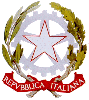 MIUR – ISTITUTO COMPRENSIVO “LUCIANO PAVAROTTI” DI BOMPORTO-BASTIGLIA (MO)Via G. Verdi, 10 – 41030 BOMPORTOTel. 059/909233 Fax 059/818198 – CF 94185950360moic85000n@istruzione.it -   moic85000n@pec.istruzione.it  sito web www.icbomportobastiglia.edu.it